See below photo od the setup (please note furler unit has not been mounted at the time when the picture was taken.As you can see the dingy sits rather high and the staysail should pass over it … hence the clew is 1.0m above the deck (red detail on photo)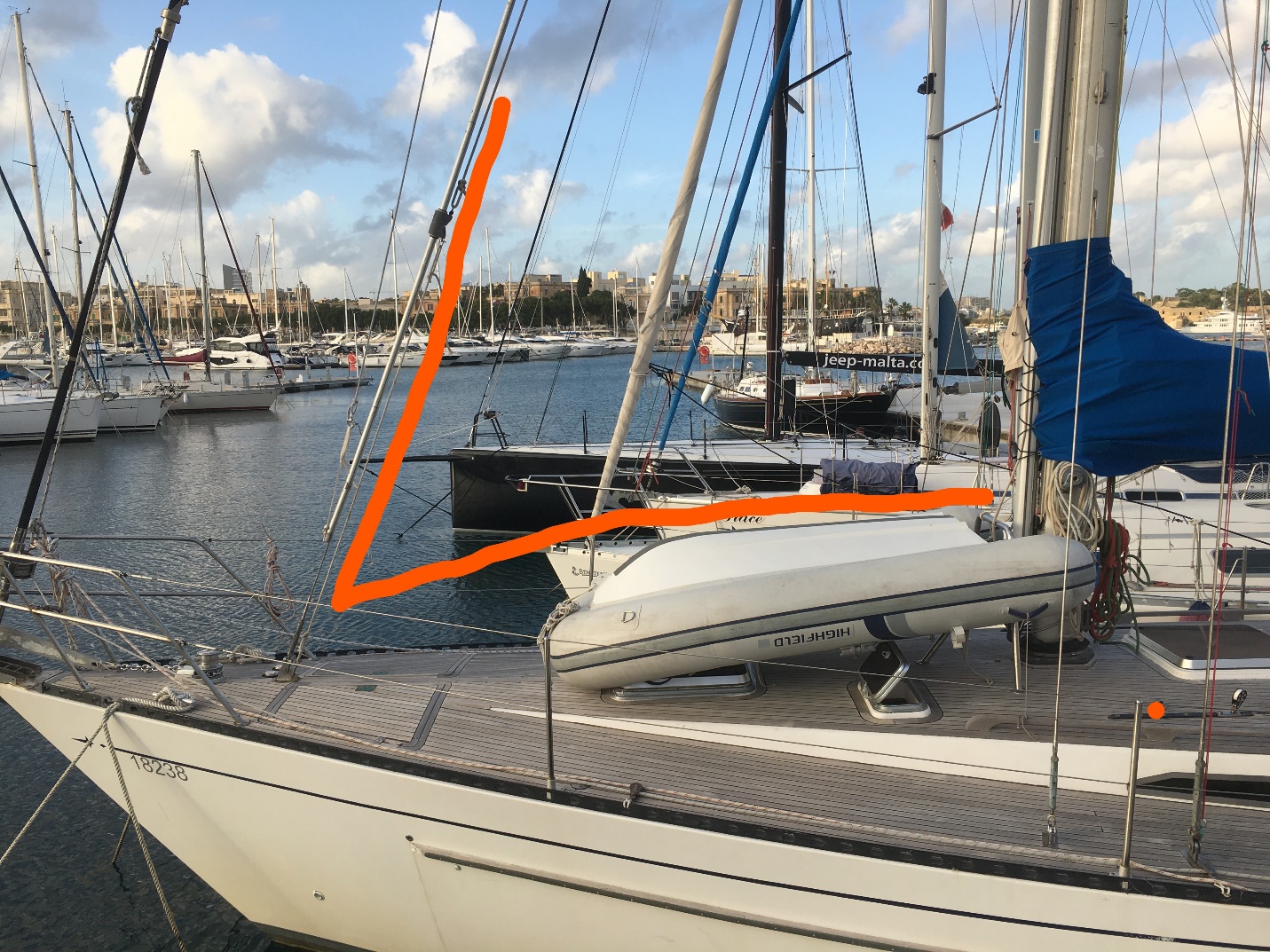 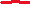 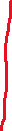 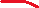  - Headsail - UV Stitching3001136 MichaelH0Sail LayoutNot Yet PostedH1Size of Headsail (110, 135, 150 etc.)"This is for a staysail on an inner forstayStaysail High ClewHELP H2Luff Length, Max Hoist, B measurement11.29m webbing loop tip to webbing loop tip (Max)

(11.12m Net Finished size day of delivery)HELP H3Leech LengthsailmakerHELP H4Foot Length3.00mHELP H5Tack and Head FittingsWebbing LoopsH6Clew Type (Press ring or 0-Ring)Press RingHELP H7Leech LineYesH8Reefs for Hank on Sail (specify Qty of tiedowns)No Manual ReefsH9Foot LineYesH10Track 1 (Tack to Genoa Track Beginning)N/AHELP H11Track 2 (Tack to Genoa Track Ending)N/AHELP H12Vessel "I2" Measurement17.28mHELP H13Vessel "J2" Measurement5.60mHELP H14Calculated Forestay LengthN/AH15ReefN/AH16LPSailmakerHELP H17Color of SuncoverSilver  CWM382 HELP H18Side of Sail for Suncover (port or Stbd)PORTH19Luff Tape Size (such as #6)#5 (5mm)HELP H20Furler ManufacturerHood Seafurl 800H21Foam LuffYESHELP H22Cut TypeCrossH23Sail AreaSailmakerH24TelltailsYesHELP H25Telltail WindowNoH26Triple StitchYESH27LogoNoHELPH28Cloth Weight10.3H29Sail Numbers and Color (red, blue or black)NoHELP H30Sheeting Stripe (red, blue, black)NoHELP H31Draft Stripe Color  (red, blue or black)Yes (BLACK)HELP H32Clew Height off Deck1.0m clew hight measured from Deck HELP H33Tack Height off Deck0.34mHELP H34Luff tape starts .49m up from Tack0.49mHELPH35Specialty SailNoHELPCustomer Note: All details we can check as sailmakers are based on accurate vessel I and J MeasurementsHELP